Как обезопасить пространство на кухнеПо статистике именно на кухне происходит больше всего несчастных случаев с детьми. Причем количество травм средней тяжести примерно равно тяжелым случаям. К сожалению, не редко на кухне случаются и трагедии. Чтобы ничего подобного не произошло с вашим ребенком, необходимо соблюдать элементарные правила безопасности.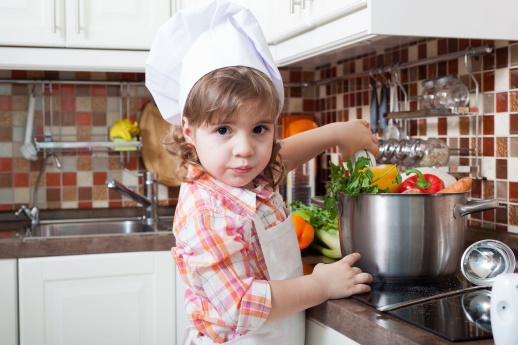 - Все моющие, чистящие средства и другие химикаты храните в недоступном для ребенка месте – под замком или на верхних полках. Неудобно, но зато ребенок не отравится химией.- Чтобы ребенок не смог крутить регуляторы пламени на плите или и включать конфорки, воспользуйтесь специальным блоком для плиты. - На шкафы и тумбочки, которые крайне нежелательно открывать ребенку, надо повесить блок для дверок.- Во время приготовления пищи малышу нельзя находиться на кухне. Более того, не оставляйте горячие кастрюли и сковородки возле края плиты или хотя бы отворачивайте рукоятки к стене, чтобы малыш не перевернул кипяток на себя.- Все сыпучие продукты уберите на верхние полки. Но самое важное – убрать столовые приборы в недосягаемое для ребенка место.- Полиэтиленовые пакеты храните в недоступном месте.- Спрячьте подальше спички, чтобы избежать пожаров и ожогов.
- Также держите мусорное ведро всегда закрытым, как не парадоксально, но для детей там много интересного.- Электрические чайники, миксеры и другую опасную технику можно обезопасить, пряча шнуры сразу после пользования ими. - Выключать бытовую технику из сети, если вы ей не пользуетесь. 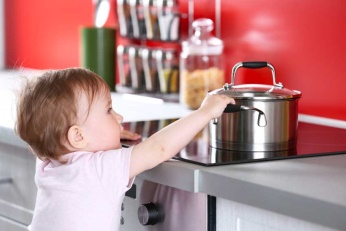 - Не оставлять мясорубку, комбайнеры и тому подобные устройства во включенном состоянии. Старайтесь пользоваться ими в дальнем углу столешниц, куда ребенку не добраться.